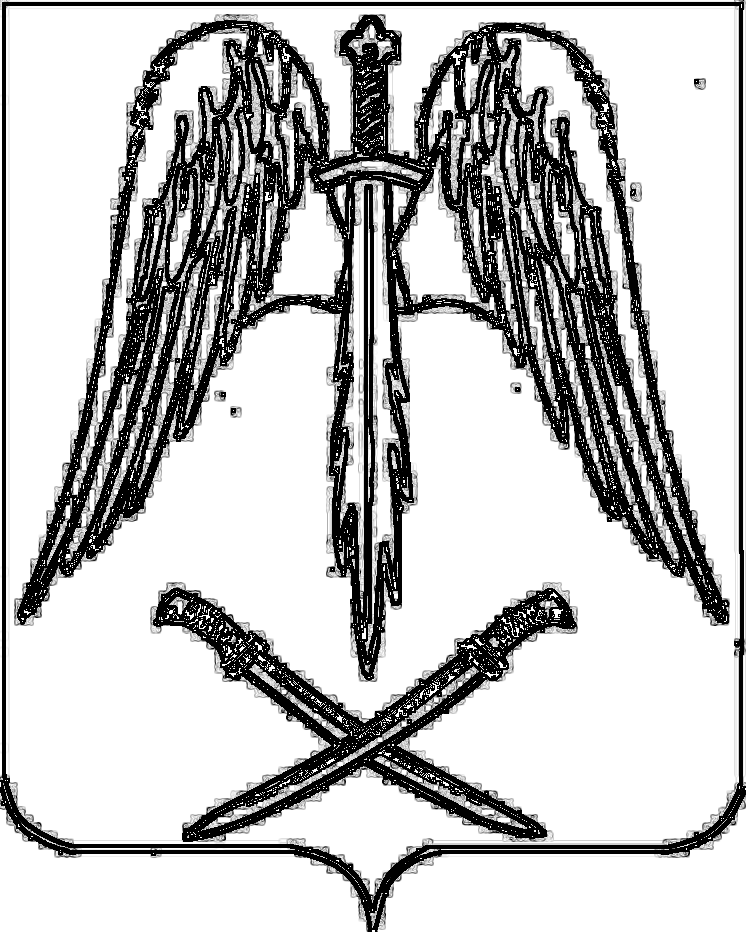 ПОСТАНОВЛЕНИЕАДМИНИСТРАЦИИ АРХАНГЕЛЬСКОГО СЕЛЬСКОГО ПОСЕЛЕНИЯ ТИХОРЕЦКОГО РАЙОНАот 22.06.2020                                                                                                        № 83станица АрхангельскаяОб утверждении проектов устройства общественных кладбищ, расположенных на территории Архангельского сельского поселения Тихорецкого районаВ соответствии с Федеральным законом от 12 января 1996 года  №8-ФЗ «О погребении и похоронном деле», Федеральным законом от 6 октября            2003 года №131-ФЗ «Об общих принципах организации местного самоуправления в Российской Федерации», постановлением Главного государственного санитарного врача Российской Федерации от 28 июня                2011 года №84 «Об утверждении СанПиН 2.1.2882-11 «Гигиенические требования к размещению, устройству и содержанию кладбищ, зданий и сооружений похоронного назначения», п о с т а н о в л я ю:1. Утвердить проект устройства общественного кладбища, расположенного на территории Архангельского сельского поселения Тихорецкого района по ул. Совесткой, 130 Б (приложение № 1).2. Утвердить проект устройства общественного кладбища, расположенного на территории Архангельского сельского поселения Тихорецкого района по ул. Пискохи (приложение № 2).3.Общему отделу администрации Архангельского сельского поселения Тихорецкого района (Черемисина) разместить настоящее постановление на официальном сайте администрации Архангельского сельского поселения Тихорецкого района в информационно-телекоммуникационной сети «Интернет».4. Контроль за выполнением настоящего постановления оставляю за собой.5. Постановление вступает в силу со дня его подписания.Исполняющий обязанностиглавы Архангельского сельскогопоселения Тихорецкого района                                                         Н.А. БулатоваПРИЛОЖЕНИЕ № 1УТВЕРЖДЕНОпостановлением администрацииАрхангельского сельского поселения Тихорецкого района от 22.06.2020 № 83Проектустройства общественного кладбища, расположенного на территорииАрхангельского сельского поселения Тихорецкого района по ул. Совесткой, 130 БПаспорт ПроектаВведениеПотребность в разработке Проекта устройства общественного кладбища, расположенного на территории Архангельского сельского поселения Тихорецкого района по ул. Советской (далее - Проект) обусловлена необходимостью реализации закона от 6 октября 2003 года №131-ФЗ «Об общих принципах организации местного самоуправления в Российской Федерации», Федерального закона от 12 января 1996 года №8-ФЗ «О погребении и похоронном деле».Проект содержит чёткое представление о целях, ресурсах, потенциале и об основных направлениях устройства общественного кладбища на настоящее время, а также на среднесрочную перспективу.Цели развития поселения и проектные мероприятия, а также необходимые для их реализации ресурсы, обозначенные в Проекте, могут ежегодно корректироваться и дополняться в зависимости от складывающейся ситуации, изменения внутренних и внешних условий.Выявление обеспеченности поселения в имеющемся и функционирующем на территории поселения общественного кладбищаАдминистративное делениеТерритория Архангельского сельского поселения Тихорецкого района находится в юго-западной части Тихорецкого района, на севере граница проходит с Алексеевским и Юго-Северным сельскими округами, на востоке с Хоперским сельским округом, на западе - с Выселковским районом, на юго-западе - с Кавказским районом.Площадь территории поселения составляет 15664 га, земель населенных пунктов -1845 га. Численность населения сельского поселения 10435 чел. (в ст. Архангельской – 8679 чел., в пос.Малороссийском – 1756 чел.). Национальный состав: русские - 95%, украинцы - 1,7%, армяне - 1%, цыгане - 0,4%, белорусы - - 0,2%, прочие - 1,7%.Наличие общественного кладбища, сложившееся осуществление захоронений.На территории Архангельского сельского поселения Тихорецкого района осуществляются захоронения умерших граждан, с учетом волеизъявления, выраженного лицом при жизни, и пожелания родственников, либо по решению специализированной службы по вопросам похоронного дела.Расчет общественных кладбищ на расчетный срокРазмеры земельных участков для кладбища, регламентированы местными нормативами градостроительного проектирования Архангельского сельского поселения Тихорецкого района, утвержденные решением Совета Архангельского сельского поселения Тихорецкого района от 28 июня 2012 года № 153:Подраздел III.XIII.Зоны специального назначения (СНЗ 800)Условно разрешенные виды использования земельных участков и объектов капитального строительства: нет.Параметры разрешенного использования:минимальная площадь земельного участка - 30 кв. м;максимальная площадь земельного участка - 200000 кв. м;предельная этажность - до 3 этажей;минимальный отступ от красной линии - 3 м;минимальный отступ от границы соседнего земельного участка - 3 м;высота объектов и сооружений - до 45 метров;максимальный процент застройки - 75 %.Примечание:При размещении объектов, предусмотренных пунктом 17 статьи 51Градостроительного кодекса Российской Федерации, необходимо соблюдатьнормы действующих СНиПов, СанПиНов, а также следующие параметры:минимальная площадь объекта - 10 кв. м;максимальная площадь объекта - 800 кв. м;высота объекта (до конька) - до 10 м;высота АМС - от 1 до 100 м.Площадь земельного участка для размещения кладбища по ул. Советской, 130 Б, в ст.Архангельской с кадастровым номером 23:32:0000000:652, составляет - 79 961 кв.м. (7, 9 га).Схема расположения земельного участка под кладбищем в ст.Архангельской по ул.Советской, 130 Б.Схема расположения земельного участка под кладбищем в ст.Архангельской по ул.Советской, 130 Б.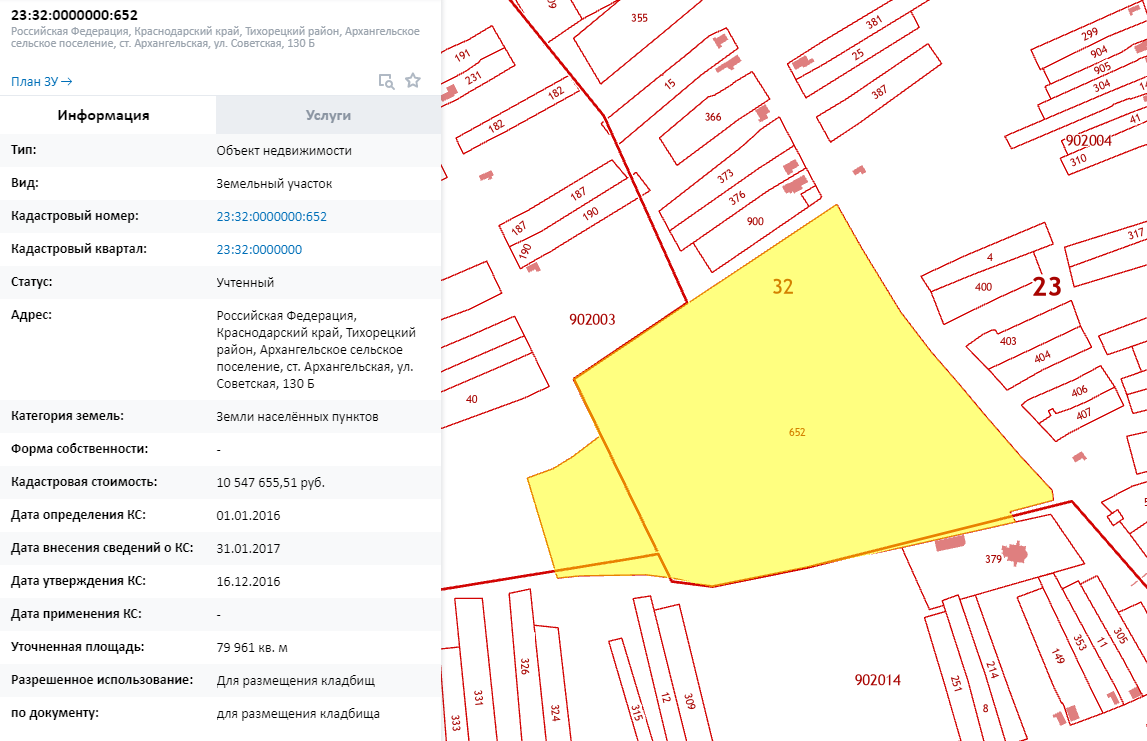 Обеспеченность в имеющемся и функционирующем на территориипоселения общественного кладбищаСогласно п.2.7. Постановления Главного государственного санитарного врача РФ от 28.06.2011г.№	84 "Об утверждении СанПиН 2.1.2882-11 «Гигиенические требования к размещению, устройству и содержанию кладбищ, зданий и сооружений похоронного назначения» площадь мест захоронения должна быть не более 70% общей площади кладбища.Из размера земельного участка под кладбищем получается, что площадь мест захоронения менее 50% общей площади кладбища, расположенного на территории Архангельского сельского поселения Тихорецкого района по ул. Совесткой, 130 Б, что соответствует СанПиН 2.1.2882-11 «Гигиенические требования к размещению, устройству и содержанию кладбищ, зданий и сооружений похоронного назначения».Согласно Приложению СП 42.13330 "СНиП 2.07.01-89* Градостроительство. Планировка и застройка городских и сельских поселений" (утв. Приказом Минстроя России от 30.12.2016г.№1034/пр) норматив расчета земельных участков для кладбищ традиционного захоронения составляет 0,24 га на 1 тыс. чел.Учитывая площади всех участков, предназначенных для захоронения, на 1 тыс. чел. площадь составляет 1,22 га, что превышает норматив расчета земельных участков для кладбищ традиционного захоронения более чем в 5 раз, поэтому в настоящее время нет необходимости изыскивать дополнительную территорию для обустройства новых кладбищ в                                 ст. Архангельской.Выводы:Мероприятия по обустройству новых территорий под общественные кладбища не планируются.Необходимо выявить соответствие имеющегося и функционирующего кладбища по ул.Советской, 130 Б, в ст.Архангельской санитарно-эпидемиологическим правилам и нормативам, возможность соблюдения гигиенических требований при организации захоронений и правил эксплуатации кладбищ.Выявление соответствия имеющегося и функционирующего кладбища гигиеническим требованиям, санитарно-эпидемиологическим правилам и нормативамГигиенические требования к размещению, устройству и содержанию кладбищ утверждены постановлением Главного государственного санитарного врача Российской Федерации от 28.06.2011 №84 «Об утверждении СанПиН.1.2882-11 «Гигиенические требования к размещению, устройству и содержанию кладбищ, зданий и сооружений похоронного назначения».Выводы:1.	Имеющееся и функционирующее на территории Архангельского сельского поселения Тихорецкого района кладбище по ул.Советской, 130 Б соответствуют гигиеническим требованиям к размещению кладбищ.2.	С целью соблюдения гигиенических требований при организации захоронений и правил эксплуатации кладбища по ул.Советской, 130 Б необходимо определить мероприятия по его устройству.3.	Определение мероприятий по устройству имеющегося и функционирующего на территории поселения кладбища с целью соблюдения гигиенических требований при организации захоронений и правил эксплуатации кладбища.Определение мероприятий по устройству имеющегося и функционирующего на территории поселения кладбища с целью соблюдения гигиенических требований при организации захоронений иправил эксплуатации кладбищаВыполнение мероприятий по устройству кладбища по ул.Советской, 130 БОценка эффективности мероприятий ПроектаВыполнение включённых в Проект мероприятий при условии разработки эффективных механизмов их реализации позволит соблюсти гигиенические требования при организации захоронений и правил эксплуатации кладбища по ул.Советской, 130 Б в ст.Архангельской с целью реализацию гражданами права на благоприятную среду обитания, гарантированного Конституцией Российской Федерации.Организация контроля за реализацией ПроектаОбщее руководство Проектом осуществляет глава Архангельского сельского поселения Тихорецкого района, в функции которого в рамках реализации Проекта входит определение приоритетов, постановка оперативных и краткосрочных целей Проекта.Оперативные функции по реализации Проекта осуществляют ответственные специалисты в администрации Архангельского сельского поселения Тихорецкого района.Глава Архангельского сельского поселения Тихорецкого района осуществляет следующие действия:рассматривает и утверждает план мероприятий, объемы их финансирования и сроки реализации.Ответственным специалистом администрации поселения осуществляются следующие функции:контроль выполнения плана мероприятий;формирование бюджетных заявок на выделение средств из бюджета Архангельского сельского поселения Тихорецкого района;подготовка предложений, заявок, связанных с выполнением плана мероприятий, с корректировкой сроков, исполнителей и объемов ресурсов по плану мероприятий.Общественный контроль осуществляется любыми заинтересованными физическими и юридическими лицами, в том числе с использованием технических средств для фото и видеофиксации, с учетом положений Федерального закона от 21 июля 2014 года № 212-ФЗ «Об основах общественного контроля в Российской Федерации». Информация о выявленных и зафиксированных в рамках общественного контроля нарушениях в области благоустройства кладбища направляется для принятия мер в администрацию Архангельского сельского поселения Тихорецкого района.Начальник общего отдела администрацииАрхангельского сельского поселенияТихорецкого района	        А.В. ЧеремисинаПРИЛОЖЕНИЕ № 2УТВЕРЖДЕНОпостановлением администрацииАрхангельского сельского поселения Тихорецкого района от 22.06.2020 № 83Проектустройства общественного кладбища, расположенного на территорииАрхангельского сельского поселения Тихорецкого района по ул. ПискохиПаспорт ПроектаВведениеПотребность в разработке Проекта устройства общественного кладбища, расположенного на территории Архангельского сельского поселения Тихорецкого района по ул. Пискохи (далее - Проект) обусловлена необходимостью реализации закона от 6 октября 2003 года №131-ФЗ «Об общих принципах организации местного самоуправления в Российской Федерации», Федерального закона от 12 января 1996 года №8-ФЗ «О погребении и похоронном деле».Проект содержит чёткое представление о целях, ресурсах, потенциале и об основных направлениях устройства общественного кладбища на настоящее время, а также на среднесрочную перспективу.Цели развития поселения и проектные мероприятия, а также необходимые для их реализации ресурсы, обозначенные в Проекте, могут ежегодно корректироваться и дополняться в зависимости от складывающейся ситуации, изменения внутренних и внешних условий.Выявление обеспеченности поселения в имеющемся и функционирующем на территории поселения общественного кладбищаАдминистративное делениеТерритория Архангельского сельского поселения Тихорецкого района находится в юго-западной части Тихорецкого района, на севере граница проходит с Алексеевским и Юго-Северным сельскими округами, на востоке с Хоперским сельским округом, на западе - с Выселковским районом, на юго-западе - с Кавказским районом.Площадь территории поселения составляет 15664 га, земель населенных пунктов -1845 га. Численность населения сельского поселения 10435 чел. (в ст. Архангельской – 8679 чел., в пос.Малороссийском – 1756 чел.). Национальный состав: русские - 95%, украинцы - 1,7%, армяне - 1%, цыгане - 0,4%, белорусы - - 0,2%, прочие - 1,7%.Наличие общественного кладбища, сложившееся осуществление захоронений.На территории Архангельского сельского поселения Тихорецкого района осуществляются захоронения умерших граждан, с учетом волеизъявления, выраженного лицом при жизни, и пожелания родственников, либо по решению специализированной службы по вопросам похоронного дела.Расчет общественных кладбищ на расчетный срокРазмеры земельных участков для кладбища, регламентированы местными нормативами градостроительного проектирования Архангельского сельского поселения Тихорецкого района, утвержденные решением Совета Архангельского сельского поселения Тихорецкого района от 28 июня 2012 года № 153:Подраздел III.XIII.Зоны специального назначения (СНЗ 800)Условно разрешенные виды использования земельных участков и объектов капитального строительства: нет.Параметры разрешенного использования:минимальная площадь земельного участка - 30 кв. м;максимальная площадь земельного участка - 200000 кв. м;предельная этажность - до 3 этажей;минимальный отступ от красной линии - 3 м;минимальный отступ от границы соседнего земельного участка - 3 м;высота объектов и сооружений - до 45 метров;максимальный процент застройки - 75 %.Примечание:При размещении объектов, предусмотренных пунктом 17 статьи 51Градостроительного кодекса Российской Федерации, необходимо соблюдатьнормы действующих СНиПов, СанПиНов, а также следующие параметры:минимальная площадь объекта - 10 кв. м;максимальная площадь объекта - 800 кв. м;высота объекта (до конька) - до 10 м;высота АМС - от 1 до 100 м.Площадь земельного участка для размещения кладбища по ул. Пискохи, в ст.Архангельской с кадастровым номером 23:32:0901007:204, составляет - 10 938 кв.м. (1, 1 га).Схема расположения земельного участка под кладбищем в ст.Архангельской по ул.Пискохи.Схема расположения земельного участка под кладбищем в ст.Архангельской по ул.Пискохи.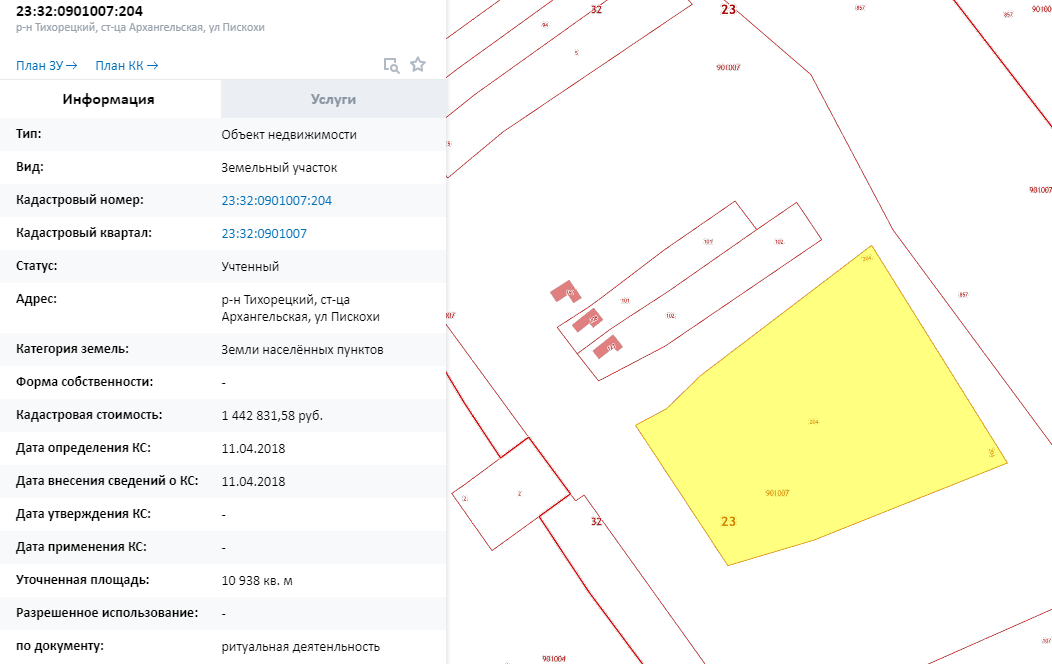 Обеспеченность в имеющемся и функционирующем на территориипоселения общественного кладбищаСогласно п.2.7. Постановления Главного государственного санитарного врача РФ от 28.06.2011г.№	84 "Об утверждении СанПиН 2.1.2882-11 «Гигиенические требования к размещению, устройству и содержанию кладбищ, зданий и сооружений похоронного назначения» площадь мест захоронения должна быть не более 70% общей площади кладбища.Из размера земельного участка под кладбищем получается, что площадь мест захоронения составляет 70% общей площади кладбища, расположенного на территории Архангельского сельского поселения Тихорецкого района по        ул. Пискохи, что соответствует СанПиН 2.1.2882-11 «Гигиенические требования к размещению, устройству и содержанию кладбищ, зданий и сооружений похоронного назначения».Согласно Приложению СП 42.13330 "СНиП 2.07.01-89* Градостроительство. Планировка и застройка городских и сельских поселений" (утв. Приказом Минстроя России от 30.12.2016г.№1034/пр) норматив расчета земельных участков для кладбищ традиционного захоронения составляет 0,24 га на 1 тыс. чел.На территории поселка Малороссийского по ул. Жлобы зарезервирован земельный участок, площадью 21 723 м2 для размещения кладбища.Учитывая площадь земельного участка, предназначенного для захоронения, на 1 тыс. чел. площадь составляет 0,6 га, что превышает норматив расчета земельных участков для кладбищ традиционного захоронения более чем в 2 раза, поэтому в настоящее время нет необходимости изыскивать дополнительную территорию для обустройства новых кладбищ в ст. Архангельской.Выводы:	1.Мероприятия по обустройству новых территорий под общественные кладбища не планируются.	2.Необходимо выявить соответствие имеющегося и функционирующего кладбища по ул.Пискохи, в ст.Архангельской санитарно-эпидемиологическим правилам и нормативам, возможность соблюдения гигиенических требований при организации захоронений и правил эксплуатации кладбищ.2.5. Выявление соответствия имеющегося и функционирующего кладбища гигиеническим требованиям, санитарно-эпидемиологическим правилам и нормативамГигиенические требования к размещению, устройству и содержанию кладбищ утверждены постановлением Главного государственного санитарного врача Российской Федерации от 28.06.2011 №84 «Об утверждении СанПиН.1.2882-11 «Гигиенические требования к размещению, устройству и содержанию кладбищ, зданий и сооружений похоронного назначения».Выводы:1.	Имеющееся и функционирующее на территории Архангельского сельского поселения Тихорецкого района кладбище по ул.Пискохи соответствуют гигиеническим требованиям к размещению кладбищ.2.	С целью соблюдения гигиенических требований при организации захоронений и правил эксплуатации кладбища по ул. Пискохи необходимо определить мероприятия по его устройству.3.	Определение мероприятий по устройству имеющегося и функционирующего на территории поселения кладбища с целью соблюдения гигиенических требований при организации захоронений и правил эксплуатации кладбища.Определение мероприятий по устройству имеющегося и функционирующего на территории поселения кладбища с целью соблюдения гигиенических требований при организации захоронений иправил эксплуатации кладбищаВыполнение мероприятий по устройству кладбища по ул.ПискохиОценка эффективности мероприятий ПроектаВыполнение включённых в Проект мероприятий при условии разработки эффективных механизмов их реализации позволит соблюсти гигиенические требования при организации захоронений и правил эксплуатации кладбища по ул. Пискохи в ст.Архангельской с целью реализацию гражданами права на благоприятную среду обитания, гарантированного Конституцией Российской Федерации.Организация контроля за реализацией ПроектаОбщее руководство Проектом осуществляет глава Архангельского сельского поселения Тихорецкого района, в функции которого в рамках реализации Проекта входит определение приоритетов, постановка оперативных и краткосрочных целей Проекта.Оперативные функции по реализации Проекта осуществляют ответственные специалисты в администрации Архангельского сельского поселения Тихорецкого района.Глава Архангельского сельского поселения Тихорецкого района осуществляет следующие действия:рассматривает и утверждает план мероприятий, объемы их финансирования и сроки реализации.Ответственным специалистом администрации поселения осуществляются следующие функции:контроль выполнения плана мероприятий;формирование бюджетных заявок на выделение средств из бюджета Архангельского сельского поселения Тихорецкого района;подготовка предложений, заявок, связанных с выполнением плана мероприятий, с корректировкой сроков, исполнителей и объемов ресурсов по плану мероприятий.Общественный контроль осуществляется любыми заинтересованными физическими и юридическими лицами, в том числе с использованием технических средств для фото и видеофиксации, с учетом положений Федерального закона от 21 июля 2014 года № 212-ФЗ «Об основах общественного контроля в Российской Федерации». Информация о выявленных и зафиксированных в рамках общественного контроля нарушениях в области благоустройства кладбища направляется для принятия мер в администрацию Архангельского сельского поселения Тихорецкого района.Начальник общего отдела администрацииАрхангельского сельского поселенияТихорецкого района	      						       А.В. ЧеремисинаНаименованиеПроекта:Проект устройства общественного кладбища, расположенного на территории Архангельского сельского поселения Тихорецкого района по ул. Советской, 130 БОснованиеразработкиПроекта:-	Федеральный Закон от 12 января 1996 года №8-ФЗ «О погребении и похоронном деле»;-	Федеральный закон от 06 октября 2003 года №131-ФЗ «Об общих принципах организации местного самоуправления в Российской Федерации»;-	Постановление Главного государственного санитарного врача Российской Федерации от 28.06.2011 №84 «Об утверждении СанПиН 2.1.2882-11 «Гигиенические требования к размещению, устройству и содержанию кладбищ, зданий и сооружений похоронного назначения»;-	Устав Архангельского сельского поселения Тихорецкого района.РазработчикПроекта:Администрация Архангельского сельского поселения Тихорецкого районаОсновная цель Проекта:Реализация полномочий администрации Архангельского сельского поселения Тихорецкого района в части организации ритуальных услуг и содержания общественного кладбищаЗадачи Проекта:1.Выявить обеспеченность поселения в имеющемся и функционирующем на территории поселения общественного кладбища с целью определения необходимости обустройства новых территорий под общественные кладбища.2.Выявить:- соответствие имеющегося и функционирующего кладбища санитарно-эпидемиологическим правилам и нормативам - по размещению кладбища;- возможность соблюдения гигиенических требований при организации захоронений и правил эксплуатациикладбищ.3.Определить мероприятия:- по устройству имеющегося и функционирующего на территории поселения кладбища;- по обустройству новых территорий под общественные кладбища.Ритуальная деятельностьразмещение кладбищ, крематориев и мест захоронения;размещение соответствующих культовых сооружений;осуществление деятельности по производствупродукции ритуально-обрядового назначенияОсуществление религиозных обрядовТребования СанПиН 2.1.2882-11Требования СанПиН 2.1.2882-11СуществующееположениеНе разрешается размещать кладбища на территориях:первого и второго поясов зон санитарной охраны источников централизованного водоснабжения и минеральных источниковсоблюдаетсяНе разрешается размещать кладбища на территориях:первой зоны санитарной охраны курортовсоблюдаетсяНе разрешается размещать кладбища на территориях:с выходом на поверхность сильнотрещиноватых пород и в местах выклинивания водоносных горизонтовсоблюдаетсяНе разрешается размещать кладбища на территориях:со стоянием грунтовых вод менее двух метров от поверхности земли при наиболее высоком их стоянии, а также на затапливаемых, подверженных оползням и обвалам, заболоченныхсоблюдаетсяНе разрешается размещать кладбища на территориях:на берегах озер, рек и других открытых водоемов, используемых населением для хозяйственно-бытовых нужд, купания и культурно-оздоровительных целейсоблюдаетсяУчасток кладбища должен удовлетворять следующим требованиямиметь уклон в сторону, противоположную населенному пункту, открытых водоемов, а также при использовании населением грунтовых вод для хозяйственно-питьевых и бытовых целейсоблюдаетсяУчасток кладбища должен удовлетворять следующим требованиямне затопляться при паводкахсоблюдаетсяУчасток кладбища должен удовлетворять следующим требованиямиметь уровень стояния грунтовых вод не менее чем в двух метрах от поверхности земли при максимальном стоянии грунтовых вод. При уровне выше двух метров от поверхности земли участок может быть использован лишь для размещения кладбища для погребения после кремациисоблюдаетсяУчасток кладбища должен удовлетворять следующим требованиямиметь сухую, пористую почву (супесчаную, песчаную) на глубине 1,5 м и ниже с влажностью почвы в пределах 6 - 18%соблюдаетсяКладбища с погребением путем предания тела (останков) умершего земле (захоронение в могилу, склеп) размещают на расстоянии:от жилых, общественных зданий, спортивно-оздоровительных и санаторно-курортных зон в соответствии с санитарными правилами по санитарно-защитным зонам и санитарной классификации предприятий, сооружений и иных объектовсоблюдаетсяКладбища с погребением путем предания тела (останков) умершего земле (захоронение в могилу, склеп) размещают на расстоянии:от водозаборных сооружений централизованного источника водоснабжения населения в соответствии с санитарными правилами, регламентирующими требования к зонам санитарной охраны водоисточниковсоблюдаетсяТребования СанПиН 2.1.2882-11Требования СанПиН 2.1.2882-11Существующее положениеп. 2.7. В проекте устройства кладбищ необходимо предусмотреть:наличие водоупорного слоя для кладбищ традиционного типаВодоупорный слой данным Проектом предусмотреть невозможно, так как кладбище уже существует и функционирует, это исторически сложившаяся ситуацияп. 2.7. В проекте устройства кладбищ необходимо предусмотреть:систему дренажаНет необходимости в системе дренажа из-за отсутствия избыточной влажностип. 2.7. В проекте устройства кладбищ необходимо предусмотреть:обваловку территорииНет необходимости в обваловке территории кладбища, т.к. территория кладбища не подвержена  затоплениюп. 2.7. В проекте устройства кладбищ необходимо предусмотреть:характер и площадь зеленых насажденийИмеются зеленые насаждения, характерные для смешанного леса естественного происхожденияп. 2.7. В проекте устройства кладбищ необходимо предусмотреть:организацию подъездных путей и автостоянокПодъездные пути и автостоянки имеются в удовлетворительном состоянии, в зимний период очищаемые от снежных заносовп. 2.7. В проекте устройства кладбищ необходимо предусмотреть:планировочное решение зоны захоронений для всех типов кладбищ с разделением на участки, различающиеся по типу захоронений, при этом площадь мест захоронения должна быть не более 70 % общей площади кладбищаПланировка зоны захоронений по ул.Совесткой, 130 Б с разделением на участки не целесообразна, т.к. захоронения не различают по типам (производятся традиционным способом)п. 2.7. В проекте устройства кладбищ необходимо предусмотреть:разделение территории кладбища на функциональные зоны (входную, ритуальную, административно- хозяйственную, захоронений, зеленой защиты по периметру кладбища)Территория кладбища по ул. Советской, 130 Б имеет функциональные зоны: входную, ритуальную, захоронений, а также защиту по внешней стороне периметра кладбища (установлено ограждение, вокруг зеленые насаждения). Схема прилагается.п. 2.7. В проекте устройства кладбищ необходимо предусмотреть:канализование,водоснабжение,теплоэлектроснабжение,благоустройствотерритории.Не целесообразно. В соответствии с п.6.4. СанПиН 2.1.2882-11при отсутствии централизованных систем водоснабжения и канализации допускается устройство шахтных колодцев для полива и строительство общественных туалетов выгребного типа в соответствии с требованиями санитарных норм и правил.п.6.6.На участках кладбищ, крематориев, зданий и сооружений похоронного назначения необходимо предусмотреть зону зеленых насаждений, стоянки автокатафалков и автотранспорта, урны для сбора мусора, площадки для мусоросборников с подъездами к ним.Имеются зеленые насаждения, характерные для смешанного леса естественного происхождения, стоянка для автотранспорта, определены площадки для сбора мусора; вывоз мусора производится регулярно.МероприятиеПериод проведения работУстройство туалетов2 шт.Ограждение (ремонт, покраска ограждения) территории кладбищаУстройство ограждения и покраска выполнена в 2014 году, ремонт по мере необходимостиРасчистка от сухостойных деревьев, прореживаниеПостоянно, при необходимостиУстройство информационных стендов на центральном входе кладбищаПроведено обновление стенда в 2019 годуНаличие мест для ритуальных услугИмеется, магазин «Ритуал» ул.Советская, 171.Вывоз мусораПостоянно, по мере необходимостиПланировка и подсыпка проезжей части гравийных дорог автогрейдеромежегодно в весенний период проводится грейдированиеУстановка урн для сбора мусора8 шт.Уборка территории кладбищаУборка проводится постоянно, при необходимостиродственниками усопших (по желанию)НаименованиеПроекта:Проект устройства общественного кладбища, расположенного на территории Архангельского сельского поселения Тихорецкого района по ул. ПискохиОснованиеразработкиПроекта:-	Федеральный Закон от 12 января 1996 года №8-ФЗ «О погребении и похоронном деле»;-	Федеральный закон от 06 октября 2003 года №131-ФЗ «Об общих принципах организации местного самоуправления в Российской Федерации»;-	Постановление Главного государственного санитарного врача Российской Федерации от 28.06.2011 №84 «Об утверждении СанПиН 2.1.2882-11 «Гигиенические требования к размещению, устройству и содержанию кладбищ, зданий и сооружений похоронного назначения»;-	Устав Архангельского сельского поселения Тихорецкого района.РазработчикПроекта:Администрация Архангельского сельского поселения Тихорецкого районаОсновная цель Проекта:Реализация полномочий администрации Архангельского сельского поселения Тихорецкого района в части организации ритуальных услуг и содержания общественного кладбищаЗадачи Проекта:1.Выявить обеспеченность поселения в имеющемся и функционирующем на территории поселения общественного кладбища с целью определения необходимости обустройства новых территорий под общественные кладбища.2.Выявить:- соответствие имеющегося и функционирующего кладбища санитарно-эпидемиологическим правилам и нормативам - по размещению кладбища;- возможность соблюдения гигиенических требований при организации захоронений и правил эксплуатациикладбищ.3.Определить мероприятия:- по устройству имеющегося и функционирующего на территории поселения кладбища;- по обустройству новых территорий под общественные кладбища.Ритуальная деятельностьразмещение кладбищ, крематориев и мест захоронения;размещение соответствующих культовых сооружений;осуществление деятельности по производствупродукции ритуально-обрядового назначенияОсуществление религиозных обрядовТребования СанПиН 2.1.2882-11Требования СанПиН 2.1.2882-11СуществующееположениеНе разрешается размещать кладбища на территориях:первого и второго поясов зон санитарной охраны источников централизованного водоснабжения и минеральных источниковсоблюдаетсяНе разрешается размещать кладбища на территориях:первой зоны санитарной охраны курортовсоблюдаетсяНе разрешается размещать кладбища на территориях:с выходом на поверхность сильнотрещиноватых пород и в местах выклинивания водоносных горизонтовсоблюдаетсяНе разрешается размещать кладбища на территориях:со стоянием грунтовых вод менее двух метров от поверхности земли при наиболее высоком их стоянии, а также на затапливаемых, подверженных оползням и обвалам, заболоченныхсоблюдаетсяНе разрешается размещать кладбища на территориях:на берегах озер, рек и других открытых водоемов, используемых населением для хозяйственно-бытовых нужд, купания и культурно-оздоровительных целейсоблюдаетсяУчасток кладбища должен удовлетворять следующим требованиямиметь уклон в сторону, противоположную населенному пункту, открытых водоемов, а также при использовании населением грунтовых вод для хозяйственно-питьевых и бытовых целейсоблюдаетсяУчасток кладбища должен удовлетворять следующим требованиямне затопляться при паводкахсоблюдаетсяУчасток кладбища должен удовлетворять следующим требованиямиметь уровень стояния грунтовых вод не менее чем в двух метрах от поверхности земли при максимальном стоянии грунтовых вод. При уровне выше двух метров от поверхности земли участок может быть использован лишь для размещения кладбища для погребения после кремациисоблюдаетсяУчасток кладбища должен удовлетворять следующим требованиямиметь сухую, пористую почву (супесчаную, песчаную) на глубине 1,5 м и ниже с влажностью почвы в пределах 6 - 18%соблюдаетсяКладбища с погребением путем предания тела (останков) умершего земле (захоронение в могилу, склеп) размещают на расстоянии:от жилых, общественных зданий, спортивно-оздоровительных и санаторно-курортных зон в соответствии с санитарными правилами по санитарно-защитным зонам и санитарной классификации предприятий, сооружений и иных объектовсоблюдаетсяКладбища с погребением путем предания тела (останков) умершего земле (захоронение в могилу, склеп) размещают на расстоянии:от водозаборных сооружений централизованного источника водоснабжения населения в соответствии с санитарными правилами, регламентирующими требования к зонам санитарной охраны водоисточниковсоблюдаетсяТребования СанПиН 2.1.2882-11Требования СанПиН 2.1.2882-11Существующее положениеп. 2.7. В проекте устройства кладбищ необходимо предусмотреть:наличие водоупорного слоя для кладбищ традиционного типаВодоупорный слой данным Проектом предусмотреть невозможно, так как кладбище уже существует и функционирует, это исторически сложившаяся ситуацияп. 2.7. В проекте устройства кладбищ необходимо предусмотреть:систему дренажаНет необходимости в системе дренажа из-за отсутствия избыточной влажностип. 2.7. В проекте устройства кладбищ необходимо предусмотреть:обваловку территорииНет необходимости в обваловке территории кладбища, т.к. территория кладбища не подвержена  затоплениюп. 2.7. В проекте устройства кладбищ необходимо предусмотреть:характер и площадь зеленых насажденийИмеются зеленые насаждения, характерные для смешанного леса естественного происхожденияп. 2.7. В проекте устройства кладбищ необходимо предусмотреть:организацию подъездных путей и автостоянокПодъездные пути и автостоянки имеются в удовлетворительном состоянии, в зимний период очищаемые от снежных заносовп. 2.7. В проекте устройства кладбищ необходимо предусмотреть:планировочное решение зоны захоронений для всех типов кладбищ с разделением на участки, различающиеся по типу захоронений, при этом площадь мест захоронения должна быть не более 70 % общей площади кладбищаПланировка зоны захоронений по ул. Пискохи с разделением на участки не целесообразна, т.к. захоронения не различают по типам (производятся традиционным способом)п. 2.7. В проекте устройства кладбищ необходимо предусмотреть:разделение территории кладбища на функциональные зоны (входную, ритуальную, административно- хозяйственную, захоронений, зеленой защиты по периметру кладбища)Территория кладбища по ул. Пискохи имеет функциональные зоны: входную, ритуальную, захоронений, а также защиту по внешней стороне периметра кладбища (установлено ограждение, вокруг зеленые насаждения). Схема прилагается.п. 2.7. В проекте устройства кладбищ необходимо предусмотреть:канализование,водоснабжение,теплоэлектроснабжение,благоустройствотерритории.Не целесообразно. В соответствии с п.6.4. СанПиН 2.1.2882-11при отсутствии централизованных систем водоснабжения и канализации допускается устройство шахтных колодцев для полива и строительство общественных туалетов выгребного типа в соответствии с требованиями санитарных норм и правил.п.6.6.На участках кладбищ, крематориев, зданий и сооружений похоронного назначения необходимо предусмотреть зону зеленых насаждений, стоянки автокатафалков и автотранспорта, урны для сбора мусора, площадки для мусоросборников с подъездами к ним.Имеются зеленые насаждения, характерные для смешанного леса естественного происхождения, стоянка для автотранспорта, определены площадки для сбора мусора; вывоз мусора производится регулярно.МероприятиеПериод проведения работУстройство туалетов2 шт.Ограждение (ремонт, покраска ограждения) территории кладбищаУстройство ограждения и покраска выполнена в 2016г., ремонт по мере необходимостиРасчистка от сухостойных деревьев, прореживаниеПостоянно, при необходимостиУстройство информационных стендов на центральном входе кладбищаПроведено обновление стенда в 2019 годуНаличие мест для ритуальных услуг1 шт. - выполнено в 2000г., ремонт по мере необходимостиВывоз мусораПостоянно, по мере необходимостиПланировка и подсыпка проезжей части гравийных дорог автогрейдеромежегодно в весенний период проводится грейдированиеУстановка урн для сбора мусора2 шт.Уборка территории кладбищаУборка проводится постоянно, при необходимостиродственниками усопших (по желанию)